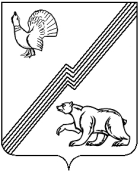 АДМИНИСТРАЦИЯ ГОРОДА ЮГОРСКАХанты-Мансийского автономного округа - ЮгрыПОСТАНОВЛЕНИЕот 29 декабря 2022 года 							№ 2768-п
О внесении изменений в постановлениеадминистрации города Югорскаот 31.10.2018 № 3011 «О муниципальнойпрограмме города Югорска«Развитие жилищной сферы»В соответствии с решением Думы города Югорска от 20.12.2022 № 127 «О внесении изменений в решение Думы города Югорска от 21.12.2021       № 100 «О бюджете города Югорска на 2022 год и на плановый период 2023      и 2024 годов», постановлением администрации города Югорска от 03.11.2021 № 2096-п «О порядке принятия решения о разработке муниципальных программ города Югорска, их формирования, утверждения и реализации»:1. Внести в приложение к постановлению администрации города Югорска от 31.10.2018 № 3011 «О муниципальной программе города Югорска «Развитие жилищной сферы» (с изменениями от 15.11.2018 № 3166, от 29.04.2019 № 888, от 10.10.2019 № 2202, от 13.11.2019 № 2439,                      от 23.12.2019 № 2742, от 24.12.2019 № 2783, от 09.04.2020 № 543,                          от 25.09.2020 № 1371, от 21.12.2020 № 1919, от 22.12.2020 № 1931,                        от 29.12.2020 № 2018, от 01.02.2021 № 78-п, от 26.04.2021 № 606-п,                          от 24.09.2021 № 1795-п, от 15.11.2021 № 2173-п, от 20.12.2021 № 2440-п,                    от 29.03.2022 № 553-п, от 01.08.2022 № 1656-п, от 13.09.2022 1957-п,                    от 11.11.2022 № 2366-п, от 14.11.2022 № 2399-п, от 05.12.2022 № 2550-п,                от 05.12.2022 № 2571-п) следующие изменения:1.1. В паспорте муниципальной программы:1.1.1. В строке «Целевые показатели муниципальной программы»:1.1.1.1. Пункт 6 изложить в следующей редакции:«6. Обеспечение субсидией лиц, приравненных по льготе к ветеранам Великой Отечественной войны – 4 человека.».1.1.1.2. Пункт 7 изложить в следующей редакции:«7. Приобретение 341 жилых помещений для переселения граждан из аварийного жилищного фонда.».1.1.1.3. Пункт 8 изложить в следующей редакции:«8. Приобретение 79 жилых помещений для семей, состоящих на учете в качестве нуждающихся в жилых помещениях и улучшивших жилищные условия.».1.1.1.4. Пункт 9 изложить в следующей редакции:«9. Приобретение 6 жилых помещений для отнесения к маневренному жилому фонду.».1.1.1.5. Пункт 13 изложить в следующей редакции:«13. Количество квадратных метров расселенного аварийного жилья, признанного после 01.01.2017 – 21 151 кв. м.».1.1.1.6. Пункт 15 изложить в следующей редакции:«15. Количество граждан, расселенных из аварийного жилищного фонда, признанного после 01.01.2017 не менее 805 человек.».1.1.1.7. Пункт 19 изложить в следующей редакции:«19. Общая площадь снесенных (демонтированных) объектов                8 219,6 кв. м.».1.1.2. Строку «Параметры финансового обеспечения муниципальной программы» изложить в следующей редакции:«».1.2. Таблицы 1,2 изложить в новой редакции (приложение).2. Опубликовать постановление в официальном печатном издании города Югорска, разместить на официальном сайте органов местного самоуправления города Югорска и в государственной автоматизированной системе «Управление».3. Настоящее постановление вступает в силу после его официального опубликования.4. Контроль за выполнением постановления возложить на исполняющего обязанности первого заместителя главы города - директора департамента муниципальной собственности и градостроительства администрации города Югорска Ю.В. Котелкину.Глава города Югорска						        А.Ю. ХарловПриложениек постановлениюадминистрации города Югорскаот 29 декабря 2022 года № 2768-пТаблица 1Целевые показатели муниципальной программы<1> В соответствии с перечнем показателей, распределенных по городским округам и муниципальным районам Ханты-Мансийского автономного округа – Югры, в государственной программе Ханты-Мансийского автономного округа-Югры, утвержденной постановлением Правительства Ханты-Мансийского автономного округа – Югры                          от 31.10.2021 N 476-п.Расчет целевых показателейПоказатель 1Общий объем ввода жилья - Формы федерального статистического наблюдения: № С-1 «Сведения о вводе в эксплуатацию зданий и сооружений», № 1-ИЖС «Сведения о построенных населением жилых домах».Показатель 2Доля семей, обеспеченных жилыми помещениями, от числа семей, желающих улучшить жилищные условия (отношение числа семей, которые приобрели или получили доступное и комфортное жилье в течение года, к числу семей, желающих улучшить свои жилищные условия).Показатель 3Доля муниципальных услуг в электронном виде в общем количестве предоставленных услуг по выдаче разрешения на строительство  данный показатель находится в портфеле проектов «Получение разрешения на строительство и территориальное планирование», утвержденном заседанием проектного комитета ХМАО-Югры.Показатель 4Общая площадь жилых помещений, приходящихся в среднем на 1 жителя,  кв. м. № 1-жилфонд «Сведения о жилищном фонде». Численность населения (человек) по данным Федеральной службы государственной статистики от 5 июля 2013 года № 261.Показатель 5Количество молодых семей, получивших социальную выплату в виде денежной субсидии на улучшение жилищных условий рассчитывается исходя из учетной нормы общей площади (18 кв. метров) на каждого члена молодой семьи и показателя средней стоимости одного квадратного метра общей площади жилого помещения по Ханты-Мансийскому автономному округу – Югре, утвержденной министерством строительства и жилищно-коммунального хозяйства Российской Федерации на квартал года в котором производится расчет субсидии.Показатель 6Число лиц, обеспеченных субсидией, приравненных по льготам к ветеранам Великой Отечественной войны рассчитывается из фактически выданных субсидий указанной категории лиц, состоящих на учете в качестве нуждающихся в улучшении жилищных условий.Показатель 7Количество приобретенных жилых помещений для переселения граждан из аварийного жилищного фонда рассчитывается по фактически приобретенным жилым помещениям исходя из объемов финансирования, норматива средней рыночной стоимости одного квадратного метра общей площади жилого помещения по муниципальному образованию город Югорск, утвержденному ежеквартально приказом региональной службой по тарифам Ханты-Мансийского автономного округа – Югры.Показатель 8Количество приобретенных жилых помещений для семей, состоящих на учете в качестве нуждающихся в жилых помещениях и улучивших жилищные условия рассчитывается по фактически приобретенным жилым помещениям исходя из объемов финансирования, норматива средней рыночной стоимости одного квадратного метра общей площади жилого помещения по муниципальному образованию город Югорск, утвержденному ежеквартально приказом региональной службой по тарифам Ханты-Мансийского автономного округа – Югры.Показатель 9Количество приобретенных жилых помещений для отнесения к маневренному жилому фонду рассчитывается по фактически приобретенным жилым помещениям исходя из объемов финансирования, норматива средней рыночной стоимости одного квадратного метра общей площади жилого помещения по муниципальному образованию город Югорск, утвержденному ежеквартально приказом региональной службой по тарифам Ханты-Мансийского автономного округа – Югры.Показатель 10Количество приобретенных жилых помещений для детей-сирот и детей, оставшихся без попечения родителей, лиц из числа детей-сирот и детей, оставшихся без попечения родителей (заявка на финансирование связана с достижением совершеннолетия граждан, указанной категории в текущем году) Закон Ханты-Мансийского автономного округа - Югры от 09.06.2009 № 86-оз «О дополнительных гарантиях и дополнительных мерах социальной поддержки детей-сирот и детей, оставшихся без попечения родителей, лиц из числа детей-сирот и детей, оставшихся без попечения родителей, усыновителей, приемных родителей в Ханты-Мансийском автономном округе – Югре».Показатель 11Площадь территорий, подготовленных  для индивидуального жилищного строительства определяется актами выполненных работ по отчистке территорий.Показатель 12Количество квадратных метров расселенного аварийного жилья, признанного до 01.01.2017 ГИС ЖКХ.Показатель 13Количество квадратных метров расселенного аварийного жилья, признанного после 01.01.2017 ГИС ЖКХ.Показатель 14Количество граждан, расселенных из аварийного жилищного фонда, признанного до 01.01.2017 ГИС ЖКХ.Показатель 15Количество граждан, расселенных из аварийного жилищного фонда, признанного после 01.01.2017 ГИС ЖКХ.Показатель 16Объем жилищного строительства - Формы федерального статистического наблюдения: № С-1 «Сведения о вводе в эксплуатацию зданий и сооружений» № 1-жилфонд «Сведения о жилищном фонде».Показатель 17Количество семей, улучшивших жилищные условия согласно методике расчета показателя «Количество семей, улучшивших жилищные условия» за отчетный период (прошедший год), утвержденной приложением 10 к постановлению Правительства РФ от 03.04.2021 № 542.Показатель 18Площадь земельных участков, обеспеченных инженерными сетями водоотведения – определяется по данным административного учета с нарастающим итогом.Показатель 19Общая площадь снесенных (демонтированных) объектов № 1-жилфонд «Сведения о жилищном фонде».Показатель 20Общее количество обследованных многоквартирных домов определяется исходя их предоставленных технических заключений по результатам обследования технического состояния многоквартирного жилого дома специализированной организацией.Таблица 2Распределение финансовых ресурсов муниципальной программы (по годам)УЖП - управление жилищной политики администрации города ЮгорскаДМСиГ - департамент муниципальной собственности и градостроительства администрации города ЮгорскаООиП - отдел опеки и попечительства администрации города ЮгорскаУБУиО - управление бухгалтерского учета и отчетности администрации города ЮгорскаДЖКиСК – департамент жилищно-коммунального и строительного комплекса администрации города Югорска.Параметры финансового обеспечения муниципальной программыОбщий объем финансирования муниципальной программы составляет 1 849 551,6 тыс. рублей, в том числе:2019 год – 220 839,8 тыс. рублей;2020 год – 402 135,3 тыс. рублей;2021 год – 227 885,2 тыс. рублей;2022 год – 242 239,1 тыс. рублей;2023 год – 100 238,6 тыс. рублей;2024 год – 119 490,3 тыс. рублей;2025 год – 84 771,3 тыс. рублей;2026-2030 годы – 451 952,0 тыс. рублей№ показателяНаименование целевых показателейЕдиница измеренияБазовый показатель на начало реализации муниципальной программыЗначения показателя по годамЗначения показателя по годамЗначения показателя по годамЗначения показателя по годамЗначения показателя по годамЗначения показателя по годамЗначения показателя по годамЦелевое значение показателя на момент окончания реализации муниципальной программы№ показателяНаименование целевых показателейЕдиница измеренияБазовый показатель на начало реализации муниципальной программы2019202020212022202320242025Целевое значение показателя на момент окончания реализации муниципальной программы1234567891011121Объем ввода жилья на одного человека в годкв. м. в год0,30,40,50,60,70,80,91,01,02Доля семей, обеспеченных жилыми помещениями, от числа семей, желающих улучшить жилищные условия%45475050,550,550,550,551533Доля муниципальных услуг в электронном виде в общем количестве предоставленных услуг по выдаче разрешения на строительство%4050607070708090954Общая площадь жилых помещений, приходящихся в среднем на 1 жителякв. м.28,128,128,128,228,228,228,228,228,25Количество молодых семей, получивших социальную выплату в виде денежной субсидии на улучшение жилищных условийед.332109666816Число лиц, обеспеченных субсидией, приравненных по льготам к ветеранам Великой Отечественной войнычел.1101001147Количество приобретенных жилых помещений для переселения граждан из аварийного жилищного фондашт.10621037140015103418Количество приобретенных жилых помещений для семей, состоящих на учете в качестве нуждающихся в жилых помещениях и улучивших жилищные условияшт.8011124048799Количество приобретенных жилых помещений для отнесения к маневренному жилому фондушт.10105000610Количество приобретенных жилых помещений для детей-сирот и детей, оставшихся без попечения родителей, лиц из числа детей-сирот и детей, оставшихся без попечения родителейшт.77991099910711Площадь территорий, подготовленных для индивидуального жилищного строительствага1,51,50,00,04,90,00,00,06,412Количество квадратных метров расселенного аварийного жилья, признанного до 01.01.2017кв. м.1 7281 7280,00,00,00,00,00,01 72813Количество квадратных метров расселенного аварийного жилья, признанного после 01.01.2017кв. м.2 7912 4915007 8006 2701 04075050021 15114Количество граждан, расселенных из аварийного жилищного фонда признанного до 01.01.2017чел.58580000005815Количество граждан, расселенных из аварийного жилищного фонда, признанного после 01.01.2017чел.1501502524517865422580516Объем жилищного строительства<1>тыс. кв. метровв год25,00020,00031,89423,70024,85033,50031,00031,000162,44417Количество семей, улучшивших жилищные условиятыс. семейв год0,4250,3400,2730,2800,2800,2820,2900,2900,30018Площадь земельных участков, обеспеченных инженерными сетями водоотведенияга758,34758,34758,34758,34834,96834,96834,96834,96834,9619Общая площадь снесенных (демонтированных) объектовкв. м.5000,00,00,06 975,61 2440,00,08 219,620Количество обследованных многоквартирных домовшт.00001000212Номер строки№ структурного элемента (основного мероприятия)Структурные элементы (основные мероприятия) муниципальной программы (их связь мероприятий с целевыми показателями муниципальной программы)Ответственный исполнитель/ соисполнитель (наименование органа или структурного подразделения, учреждения)Источники финансированияФинансовые затраты на реализацию (тыс. руб.)Финансовые затраты на реализацию (тыс. руб.)Финансовые затраты на реализацию (тыс. руб.)Финансовые затраты на реализацию (тыс. руб.)Финансовые затраты на реализацию (тыс. руб.)Финансовые затраты на реализацию (тыс. руб.)Финансовые затраты на реализацию (тыс. руб.)Финансовые затраты на реализацию (тыс. руб.)Финансовые затраты на реализацию (тыс. руб.)Номер строки№ структурного элемента (основного мероприятия)Структурные элементы (основные мероприятия) муниципальной программы (их связь мероприятий с целевыми показателями муниципальной программы)Ответственный исполнитель/ соисполнитель (наименование органа или структурного подразделения, учреждения)Источники финансированияв том числе по годам:в том числе по годам:в том числе по годам:в том числе по годам:в том числе по годам:в том числе по годам:в том числе по годам:в том числе по годам:в том числе по годам:Номер строки№ структурного элемента (основного мероприятия)Структурные элементы (основные мероприятия) муниципальной программы (их связь мероприятий с целевыми показателями муниципальной программы)Ответственный исполнитель/ соисполнитель (наименование органа или структурного подразделения, учреждения)Источники финансированияВсего20192020202120222023202420252026-203012345678910111213141Подпрограмма 1 "Содействие развитию градостроительной деятельности"Подпрограмма 1 "Содействие развитию градостроительной деятельности"Подпрограмма 1 "Содействие развитию градостроительной деятельности"Подпрограмма 1 "Содействие развитию градостроительной деятельности"Подпрограмма 1 "Содействие развитию градостроительной деятельности"Подпрограмма 1 "Содействие развитию градостроительной деятельности"Подпрограмма 1 "Содействие развитию градостроительной деятельности"Подпрограмма 1 "Содействие развитию градостроительной деятельности"Подпрограмма 1 "Содействие развитию градостроительной деятельности"Подпрограмма 1 "Содействие развитию градостроительной деятельности"Подпрограмма 1 "Содействие развитию градостроительной деятельности"Подпрограмма 1 "Содействие развитию градостроительной деятельности"Подпрограмма 1 "Содействие развитию градостроительной деятельности"21.1Корректировка градостроительной документации, связанная с изменениями градостроительного законодательства (1,3,4,16)ДМСиГвсего44 448,78 137,30,00,0994,04 709,70,0537,730 070,031.1Корректировка градостроительной документации, связанная с изменениями градостроительного законодательства (1,3,4,16)ДМСиГфедеральный бюджет0,00,00,00,00,00,00,00,00,041.1Корректировка градостроительной документации, связанная с изменениями градостроительного законодательства (1,3,4,16)ДМСиГбюджет автономного округа40 412,77 567,70,00,00,04 380,00,0500,027 965,051.1Корректировка градостроительной документации, связанная с изменениями градостроительного законодательства (1,3,4,16)ДМСиГместный бюджет4 036,0569,60,00,0994,0329,70,037,72 105,061.1Корректировка градостроительной документации, связанная с изменениями градостроительного законодательства (1,3,4,16)ДМСиГиные источники финансирования0,00,00,00,00,00,00,00,00,071.2Разработка документации по планировке и межеванию территорий и выполнение инженерных изысканий для территорий, на которые ранее проекты планировки и межевания не разрабатывались  (1,3,4,16)ДМСиГвсего100,00,00,00,00,00,00,0100,00,081.2Разработка документации по планировке и межеванию территорий и выполнение инженерных изысканий для территорий, на которые ранее проекты планировки и межевания не разрабатывались  (1,3,4,16)ДМСиГфедеральный бюджет0,00,00,00,00,00,00,00,00,091.2Разработка документации по планировке и межеванию территорий и выполнение инженерных изысканий для территорий, на которые ранее проекты планировки и межевания не разрабатывались  (1,3,4,16)ДМСиГбюджет автономного округа0,00,00,00,00,00,00,00,00,0101.2Разработка документации по планировке и межеванию территорий и выполнение инженерных изысканий для территорий, на которые ранее проекты планировки и межевания не разрабатывались  (1,3,4,16)ДМСиГместный бюджет100,00,00,00,00,00,00,0100,00,0111.2Разработка документации по планировке и межеванию территорий и выполнение инженерных изысканий для территорий, на которые ранее проекты планировки и межевания не разрабатывались  (1,3,4,16)ДМСиГиные источники финансирования0,00,00,00,00,00,00,00,00,0121.3Участие в реализации портфеля проектов "Получение разрешения на строительство и территориальное планирование" (1,3,4,16)ДМСиГвсего12 952,70,012 952,70,00,00,00,00,00,0131.3Участие в реализации портфеля проектов "Получение разрешения на строительство и территориальное планирование" (1,3,4,16)ДМСиГфедеральный бюджет0,00,00,00,00,00,00,00,00,0141.3Участие в реализации портфеля проектов "Получение разрешения на строительство и территориальное планирование" (1,3,4,16)ДМСиГбюджет автономного округа12 046,00,012 046,00,00,00,00,00,00,0151.3Участие в реализации портфеля проектов "Получение разрешения на строительство и территориальное планирование" (1,3,4,16)ДМСиГместный бюджет906,70,0906,70,00,00,00,00,00,0161.3Участие в реализации портфеля проектов "Получение разрешения на строительство и территориальное планирование" (1,3,4,16)ДМСиГиные источники финансирования0,00,00,00,00,00,00,00,00,017Итого по подпрограмме 1:Итого по подпрограмме 1:Итого по подпрограмме 1:всего57 501,48 137,312 952,70,0994,04 709,70,0637,730 070,018Итого по подпрограмме 1:Итого по подпрограмме 1:Итого по подпрограмме 1:федеральный бюджет0,00,00,00,00,00,00,00,00,019Итого по подпрограмме 1:Итого по подпрограмме 1:Итого по подпрограмме 1:бюджет автономного округа52 458,77 567,712 046,00,00,04 380,00,0500,027 965,020Итого по подпрограмме 1:Итого по подпрограмме 1:Итого по подпрограмме 1:местный бюджет5 042,7569,6906,70,0994,0329,70,0137,72 105,021Итого по подпрограмме 1:Итого по подпрограмме 1:Итого по подпрограмме 1:иные источники финансирования0,00,00,00,00,00,00,00,00,022Подпрограмма 2 "Содействие развитию жилищного строительства"Подпрограмма 2 "Содействие развитию жилищного строительства"Подпрограмма 2 "Содействие развитию жилищного строительства"Подпрограмма 2 "Содействие развитию жилищного строительства"Подпрограмма 2 "Содействие развитию жилищного строительства"Подпрограмма 2 "Содействие развитию жилищного строительства"Подпрограмма 2 "Содействие развитию жилищного строительства"Подпрограмма 2 "Содействие развитию жилищного строительства"Подпрограмма 2 "Содействие развитию жилищного строительства"Подпрограмма 2 "Содействие развитию жилищного строительства"Подпрограмма 2 "Содействие развитию жилищного строительства"Подпрограмма 2 "Содействие развитию жилищного строительства"Подпрограмма 2 "Содействие развитию жилищного строительства"232.1Стумулирование жилищного строительства (1,2,4,17)ДМСиГвсего34 050,90,00,00,00,010 797,816 053,11 200,06 000,0242.1Стумулирование жилищного строительства (1,2,4,17)ДМСиГфедеральный бюджет0,00,00,00,00,00,00,00,00,0252.1Стумулирование жилищного строительства (1,2,4,17)ДМСиГбюджет автономного округа24 971,40,00,00,00,010 042,014 929,40,00,0262.1Стумулирование жилищного строительства (1,2,4,17)ДМСиГместный бюджет9 079,50,00,00,00,0755,81 123,71 200,06 000,0272.1Стумулирование жилищного строительства (1,2,4,17)ДМСиГиные источники финансирования0,00,00,00,00,00,00,00,00,0282.2Реализация муниципального проекта "Стимулирование индивидуального жилищного строительства" (1,2,16,17)ДМСиГвсего1 699,80,00,00,00,00,00,0283,31 416,5292.2Реализация муниципального проекта "Стимулирование индивидуального жилищного строительства" (1,2,16,17)ДМСиГфедеральный бюджет0,00,00,00,00,00,00,00,00,0302.2Реализация муниципального проекта "Стимулирование индивидуального жилищного строительства" (1,2,16,17)ДМСиГбюджет автономного округа0,00,00,00,00,00,00,00,00,0312.2Реализация муниципального проекта "Стимулирование индивидуального жилищного строительства" (1,2,16,17)ДМСиГместный бюджет1 699,80,00,00,00,00,00,0283,31 416,5322.2Реализация муниципального проекта "Стимулирование индивидуального жилищного строительства" (1,2,16,17)ДМСиГиные источники финансирования0,00,00,00,00,00,00,00,00,0332.3Приобретение жилых помещений (1,2,4,7,8,9,12,13,14,15,16,17)УЖПвсего1 146 610,510 244,8349 084,7208 101,5170 731,30,063 072,657 562,6287 813,0342.3Приобретение жилых помещений (1,2,4,7,8,9,12,13,14,15,16,17)УЖПфедеральный бюджет0,00,00,00,00,00,00,00,00,0352.3Приобретение жилых помещений (1,2,4,7,8,9,12,13,14,15,16,17)УЖПбюджет автономного округа1 065 310,39 527,7323 611,4193 534,4158 780,10,058 657,553 533,2267 666,0362.3Приобретение жилых помещений (1,2,4,7,8,9,12,13,14,15,16,17)УЖПместный бюджет81 300,2717,125 473,314 567,111 951,20,04 415,14 029,420 147,0372.3Приобретение жилых помещений (1,2,4,7,8,9,12,13,14,15,16,17)УЖПиные источники финансирования0,00,00,00,00,00,00,00,00,0382.4Участие в реализации регионального проекта "Обеспечение устойчивого сокращения непригодного для проживания жилищного фонда" (1,2,4,12,13,14,15,16,17)УЖПвсего179 869,8179 869,80,00,00,00,00,00,00,0392.4Участие в реализации регионального проекта "Обеспечение устойчивого сокращения непригодного для проживания жилищного фонда" (1,2,4,12,13,14,15,16,17)УЖПфедеральный бюджет0,00,00,00,00,00,00,00,00,0402.4Участие в реализации регионального проекта "Обеспечение устойчивого сокращения непригодного для проживания жилищного фонда" (1,2,4,12,13,14,15,16,17)УЖПбюджет автономного округа167 278,9167 278,90,00,00,00,00,00,00,0412.4Участие в реализации регионального проекта "Обеспечение устойчивого сокращения непригодного для проживания жилищного фонда" (1,2,4,12,13,14,15,16,17)УЖПместный бюджет12 590,912 590,90,00,00,00,00,00,00,0422.4Участие в реализации регионального проекта "Обеспечение устойчивого сокращения непригодного для проживания жилищного фонда" (1,2,4,12,13,14,15,16,17)УЖПиные источники финансирования0,00,00,00,00,00,00,00,00,0432.5Строительство (реконструкция) систем инженерной инфраструктуры в целях обеспечения инженерной подготовки земельных участков для жилищного строительства (1,2,4,16,17,18)ДЖКиСКвсего70 284,20,00,00,019 524,150 760,10,00,00,0442.5Строительство (реконструкция) систем инженерной инфраструктуры в целях обеспечения инженерной подготовки земельных участков для жилищного строительства (1,2,4,16,17,18)ДЖКиСКфедеральный бюджет0,00,00,00,00,00,00,00,00,0452.5Строительство (реконструкция) систем инженерной инфраструктуры в целях обеспечения инженерной подготовки земельных участков для жилищного строительства (1,2,4,16,17,18)ДЖКиСКбюджет автономного округа65 364,30,00,00,018 157,447 206,90,00,00,0462.5Строительство (реконструкция) систем инженерной инфраструктуры в целях обеспечения инженерной подготовки земельных участков для жилищного строительства (1,2,4,16,17,18)ДЖКиСКместный бюджет4 919,90,00,00,01 366,73 553,20,00,00,0472.5Строительство (реконструкция) систем инженерной инфраструктуры в целях обеспечения инженерной подготовки земельных участков для жилищного строительства (1,2,4,16,17,18)ДЖКиСКиные источники финансирования0,00,00,00,00,00,00,00,00,0482.6Освобождение земельных участков, планируемых для жилищного строительства (19)ДЖКиСКвсего8 640,20,00,00,07 027,30,01 612,90,00,0492.6Освобождение земельных участков, планируемых для жилищного строительства (19)ДЖКиСКфедеральный бюджет0,00,00,00,00,00,00,00,00,0502.6Освобождение земельных участков, планируемых для жилищного строительства (19)ДЖКиСКбюджет автономного округа8 035,40,00,00,06 535,40,01 500,00,00,0512.6Освобождение земельных участков, планируемых для жилищного строительства (19)ДЖКиСКместный бюджет604,80,00,00,0491,90,0112,90,00,0522.6Освобождение земельных участков, планируемых для жилищного строительства (19)ДЖКиСКиные источники финансирования0,00,00,00,00,00,00,00,00,0532.7Обследование жилых домов на предмет признания их аварийными, а также о действительном техническом состоянии здания и его элементов, содержание муниципального жилого фонда, платежи установленные законодательством в отношении муниципального жилого фонда (20,21)ДМСиГвсего5 783,60,00,00,05 483,60,00,0300,00,0542.7Обследование жилых домов на предмет признания их аварийными, а также о действительном техническом состоянии здания и его элементов, содержание муниципального жилого фонда, платежи установленные законодательством в отношении муниципального жилого фонда (20,21)ДМСиГфедеральный бюджет0,00,00,00,00,00,00,00,00,0552.7Обследование жилых домов на предмет признания их аварийными, а также о действительном техническом состоянии здания и его элементов, содержание муниципального жилого фонда, платежи установленные законодательством в отношении муниципального жилого фонда (20,21)ДМСиГбюджет автономного округа0,00,00,00,00,00,00,00,00,0562.7Обследование жилых домов на предмет признания их аварийными, а также о действительном техническом состоянии здания и его элементов, содержание муниципального жилого фонда, платежи установленные законодательством в отношении муниципального жилого фонда (20,21)ДМСиГместный бюджет5 783,60,00,00,05 483,60,00,0300,00,0572.7Обследование жилых домов на предмет признания их аварийными, а также о действительном техническом состоянии здания и его элементов, содержание муниципального жилого фонда, платежи установленные законодательством в отношении муниципального жилого фонда (20,21)ДМСиГиные источники финансирования0,00,00,00,00,00,00,00,00,058Итого по подпрограмме 2:Итого по подпрограмме 2:Итого по подпрограмме 2:всего1 446 939,0190 114,6349 084,7208 101,5202 766,361 557,980 738,659 345,9295 229,559Итого по подпрограмме 2:Итого по подпрограмме 2:Итого по подпрограмме 2:федеральный бюджет0,00,00,00,00,00,00,00,00,060Итого по подпрограмме 2:Итого по подпрограмме 2:Итого по подпрограмме 2:бюджет автономного округа1 330 960,3176 806,6323 611,4193 534,4183 472,957 248,975 086,953 533,2267 666,061Итого по подпрограмме 2:Итого по подпрограмме 2:Итого по подпрограмме 2:местный бюджет115 978,713 308,025 473,314 567,119 293,44 309,05 651,75 812,727 563,562Итого по подпрограмме 2:Итого по подпрограмме 2:Итого по подпрограмме 2:иные источники финансирования0,00,00,00,00,00,00,00,00,063Подпрограмма 3 "Обеспечение мерами государственной поддержки по улучшению жилищных условий отдельных категорий граждан"Подпрограмма 3 "Обеспечение мерами государственной поддержки по улучшению жилищных условий отдельных категорий граждан"Подпрограмма 3 "Обеспечение мерами государственной поддержки по улучшению жилищных условий отдельных категорий граждан"Подпрограмма 3 "Обеспечение мерами государственной поддержки по улучшению жилищных условий отдельных категорий граждан"Подпрограмма 3 "Обеспечение мерами государственной поддержки по улучшению жилищных условий отдельных категорий граждан"Подпрограмма 3 "Обеспечение мерами государственной поддержки по улучшению жилищных условий отдельных категорий граждан"Подпрограмма 3 "Обеспечение мерами государственной поддержки по улучшению жилищных условий отдельных категорий граждан"Подпрограмма 3 "Обеспечение мерами государственной поддержки по улучшению жилищных условий отдельных категорий граждан"Подпрограмма 3 "Обеспечение мерами государственной поддержки по улучшению жилищных условий отдельных категорий граждан"Подпрограмма 3 "Обеспечение мерами государственной поддержки по улучшению жилищных условий отдельных категорий граждан"Подпрограмма 3 "Обеспечение мерами государственной поддержки по улучшению жилищных условий отдельных категорий граждан"Подпрограмма 3 "Обеспечение мерами государственной поддержки по улучшению жилищных условий отдельных категорий граждан"Подпрограмма 3 "Обеспечение мерами государственной поддержки по улучшению жилищных условий отдельных категорий граждан"643.1Улучшение жилищных условий ветеранов Великой Отечественной войны (2,6,17)УЖПвсего12 716,44 638,20,02 467,70,00,02 896,50,02 714,0653.1Улучшение жилищных условий ветеранов Великой Отечественной войны (2,6,17)УЖПфедеральный бюджет7 125,22 968,30,01 890,10,00,02 266,80,00,0663.1Улучшение жилищных условий ветеранов Великой Отечественной войны (2,6,17)УЖПбюджет автономного округа5 591,21 669,90,0577,60,00,0629,70,02 714,0673.1Улучшение жилищных условий ветеранов Великой Отечественной войны (2,6,17)УЖПместный бюджет0,00,00,00,00,00,00,00,00,0683.1Улучшение жилищных условий ветеранов Великой Отечественной войны (2,6,17)УЖПиные источники финансирования0,00,00,00,00,00,00,00,00,0693.2Предоставление субсидий молодым семьям на улучшение жилищных условий (2,5,17)УЖПвсего105 659,84 471,023 373,40,011 298,69 725,49 690,27 850,239 251,0703.2Предоставление субсидий молодым семьям на улучшение жилищных условий (2,5,17)УЖПфедеральный бюджет 8 643,2204,76 661,40,0538,3636,1602,70,00,0713.2Предоставление субсидий молодым семьям на улучшение жилищных условий (2,5,17)УЖПбюджет автономного округа91 605,24 042,715 543,30,010 195,48 603,08 603,07 436,337 181,5723.2Предоставление субсидий молодым семьям на улучшение жилищных условий (2,5,17)УЖПместный бюджет5 411,4223,61 168,70,0564,9486,3484,5413,92 069,5733.2Предоставление субсидий молодым семьям на улучшение жилищных условий (2,5,17)УЖПиные источники финансирования0,00,00,00,00,00,00,00,00,0743.3Приобретение жилых помещений для детей-сирот и детей, оставшихся без попечения родителей, лиц из числа детей-сирот и детей, оставшихся без попечения родителей (2,10,17)ООиПвсего222 162,112 974,416 720,216 811,723 668,824 234,226 153,616 933,284 666,0753.3Приобретение жилых помещений для детей-сирот и детей, оставшихся без попечения родителей, лиц из числа детей-сирот и детей, оставшихся без попечения родителей (2,10,17)ООиПфедеральный бюджет12 337,90,0337,91 920,00,05 040,05 040,00,00,0763.3Приобретение жилых помещений для детей-сирот и детей, оставшихся без попечения родителей, лиц из числа детей-сирот и детей, оставшихся без попечения родителей (2,10,17)ООиПбюджет автономного округа209 824,212 974,416 382,314 891,723 668,819 194,221 113,616 933,284 666,0773.3Приобретение жилых помещений для детей-сирот и детей, оставшихся без попечения родителей, лиц из числа детей-сирот и детей, оставшихся без попечения родителей (2,10,17)ООиПместный бюджет0,00,00,00,00,00,00,00,00,0783.3Приобретение жилых помещений для детей-сирот и детей, оставшихся без попечения родителей, лиц из числа детей-сирот и детей, оставшихся без попечения родителей (2,10,17)ООиПиные источники финансирования0,00,00,00,00,00,00,00,00,0793.4Подготовка территорий для индивидуального жилищного строительства в целях обеспечения земельными участками отдельных категорий граждан (1,2,11,16,17)ДМСиГ     всего2 064,9500,00,0500,01 064,90,00,00,00,0803.4Подготовка территорий для индивидуального жилищного строительства в целях обеспечения земельными участками отдельных категорий граждан (1,2,11,16,17)ДМСиГ     федеральный бюджет0,00,00,00,00,00,00,00,00,0813.4Подготовка территорий для индивидуального жилищного строительства в целях обеспечения земельными участками отдельных категорий граждан (1,2,11,16,17)ДМСиГ     бюджет автономного округа0,00,00,00,00,00,00,00,00,0823.4Подготовка территорий для индивидуального жилищного строительства в целях обеспечения земельными участками отдельных категорий граждан (1,2,11,16,17)ДМСиГ     местный бюджет2 064,9500,00,0500,01 064,90,00,00,00,0833.4Подготовка территорий для индивидуального жилищного строительства в целях обеспечения земельными участками отдельных категорий граждан (1,2,11,16,17)ДМСиГ     иные источники финансирования0,00,00,00,00,00,00,00,00,0843.4Подготовка территорий для индивидуального жилищного строительства в целях обеспечения земельными участками отдельных категорий граждан (1,2,11,16,17)ДЖКиСКвсего2 435,10,00,00,02 435,10,00,00,00,0853.4Подготовка территорий для индивидуального жилищного строительства в целях обеспечения земельными участками отдельных категорий граждан (1,2,11,16,17)ДЖКиСКфедеральный бюджет0,00,00,00,00,00,00,00,00,0863.4Подготовка территорий для индивидуального жилищного строительства в целях обеспечения земельными участками отдельных категорий граждан (1,2,11,16,17)ДЖКиСКбюджет автономного округа0,00,00,00,00,00,00,00,00,0873.4Подготовка территорий для индивидуального жилищного строительства в целях обеспечения земельными участками отдельных категорий граждан (1,2,11,16,17)ДЖКиСКместный бюджет2 435,10,00,00,02 435,10,00,00,00,0883.4Подготовка территорий для индивидуального жилищного строительства в целях обеспечения земельными участками отдельных категорий граждан (1,2,11,16,17)ДЖКиСКиные источники финансирования0,00,00,00,00,00,00,00,00,0893.5Обеспечение деятельности по предоставлению финансовой поддержки на приобретение жилья отдельными категориями граждан (2,17)УБУиО всего72,94,34,34,311,411,411,44,321,5903.5Обеспечение деятельности по предоставлению финансовой поддержки на приобретение жилья отдельными категориями граждан (2,17)УБУиО федеральный бюджет0,00,00,00,00,00,00,00,00,0913.5Обеспечение деятельности по предоставлению финансовой поддержки на приобретение жилья отдельными категориями граждан (2,17)УБУиО бюджет автономного округа72,94,34,34,311,411,411,44,321,5923.5Обеспечение деятельности по предоставлению финансовой поддержки на приобретение жилья отдельными категориями граждан (2,17)УБУиО местный бюджет0,00,00,00,00,00,00,00,00,0933.5Обеспечение деятельности по предоставлению финансовой поддержки на приобретение жилья отдельными категориями граждан (2,17)УБУиО иные источники финансирования0,00,00,00,00,00,00,00,00,094Итого по подпрограмме 3:Итого по подпрограмме 3:всего345 111,222 587,940 097,919 783,738 478,833 971,038 751,724 787,7126 652,595Итого по подпрограмме 3:Итого по подпрограмме 3:федеральный бюджет28 106,33 173,06 999,33 810,1538,35 676,17 909,50,00,096Итого по подпрограмме 3:Итого по подпрограмме 3:бюджет автономного округа307 093,518 691,331 929,915 473,633 875,627 808,630 357,724 373,8124 583,097Итого по подпрограмме 3:Итого по подпрограмме 3:местный бюджет9 911,4723,61 168,7500,04 064,9486,3484,5413,92 069,598Итого по подпрограмме 3:Итого по подпрограмме 3:иные источники финансирования0,00,00,00,00,00,00,00,00,099Всего по муниципальной программе:Всего по муниципальной программе:всего1 849 551,6220 839,8402 135,3227 885,2242 239,1100 238,6119 490,384 771,3451 952,0100Всего по муниципальной программе:Всего по муниципальной программе:федеральный бюджет28 106,33 173,06 999,33 810,1538,35 676,17 909,50,00,0101Всего по муниципальной программе:Всего по муниципальной программе:бюджет автономного округа1 690 512,5203 065,6367 587,3209 008,0217 348,589 437,5105 444,678 407,0420 214,0102Всего по муниципальной программе:Всего по муниципальной программе:местный бюджет130 932,814 601,227 548,715 067,124 352,35 125,06 136,26 364,331 738,0103Всего по муниципальной программе:Всего по муниципальной программе:иные источники финансирования0,00,00,00,00,00,00,00,00,0104в том числе:в том числе:в том числе:в том числе:в том числе:в том числе:в том числе:в том числе:в том числе:в том числе:в том числе:в том числе:в том числе:105Инвестиции в объекты муниципальной собственностиИнвестиции в объекты муниципальной собственностивсего1 618 926,6203 089,0365 804,9224 913,2213 924,274 994,389 226,274 495,8372 479,0106Инвестиции в объекты муниципальной собственностиИнвестиции в объекты муниципальной собственностифедеральный бюджет12 337,90,0337,91 920,00,05 040,05 040,00,00,0107Инвестиции в объекты муниципальной собственностиИнвестиции в объекты муниципальной собственностибюджет автономного округа1 507 777,7189 781,0339 993,7208 426,1200 606,366 401,179 771,170 466,4352 332,0108Инвестиции в объекты муниципальной собственностиИнвестиции в объекты муниципальной собственностиместный бюджет98 811,013 308,025 473,314 567,113 317,93 553,24 415,14 029,420 147,0109Инвестиции в объекты муниципальной собственностиИнвестиции в объекты муниципальной собственностииные внебюджетные источники0,00,00,00,00,00,00,00,00,0110Прочие расходыПрочие расходывсего230 625,017 750,836 330,42 972,028 314,925 244,330 264,110 275,579 473,0111Прочие расходыПрочие расходыфедеральный бюджет15 768,43 173,06 661,41 890,1538,3636,12 869,50,00,0112Прочие расходыПрочие расходыбюджет автономного округа182 734,813 284,627 593,6581,916 742,223 036,425 673,57 940,667 882,0113Прочие расходыПрочие расходыместный бюджет32 121,81 293,22 075,4500,011 034,41 571,81 721,12 334,911 591,0114Прочие расходыПрочие расходыиные внебюджетные источники0,00,00,00,00,00,00,00,00,0115в том числе:в том числе:в том числе:в том числе:в том числе:в том числе:в том числе:в том числе:в том числе:в том числе:в том числе:в том числе:в том числе:116Проектная частьвсего194 522,3179 869,812 952,70,00,00,00,0283,31 416,5117Проектная частьфедеральный бюджет0,00,00,00,00,00,00,00,00,0118Проектная частьбюджет автономного округа179 324,9167 278,912 046,00,00,00,00,00,00,0119Проектная частьместный бюджет15 197,412 590,9906,70,00,00,00,0283,31 416,5120Проектная частьиные внебюджетные источники0,00,00,00,00,00,00,00,00,0121Процессная частьвсего1 655 029,340 970,0389 182,6227 885,2242 239,1100 238,6119 490,384 488,0450 535,5122Процессная частьфедеральный бюджет28 106,33 173,06 999,33 810,1538,35 676,17 909,50,00,0123Процессная частьбюджет автономного округа1 511 187,635 786,7355 541,3209 008,0217 348,589 437,5105 444,678 407,0420 214,0124Процессная частьместный бюджет115 735,42 010,326 642,015 067,124 352,35 125,06 136,26 081,030 321,5125Процессная частьиные внебюджетные источники0,00,00,00,00,00,00,00,00,0126в том числе:в том числе:в том числе:в том числе:в том числе:в том числе:в том числе:в том числе:в том числе:в том числе:в том числе:в том числе:в том числе:127Ответственный исполнитель: УЖПвсего1 478 907,4199 223,8372 458,1210 569,2182 029,920 523,291 712,466 612,8335 778,0128Ответственный исполнитель: УЖПфедеральный бюджет15 768,43 173,06 661,41 890,1538,3636,12 869,50,00,0129Ответственный исполнитель: УЖПбюджет автономного округа1 354 757,0182 519,2339 154,7194 112,0168 975,518 645,082 819,660 969,5307 561,5130Ответственный исполнитель: УЖПместный бюджет108 382,013 531,626 642,014 567,112 516,11 242,16 023,35 643,328 216,5131Ответственный исполнитель: УЖПиные внебюджетные источники0,00,00,00,00,00,00,00,00,0132Соисполнитель 1:   ДМСиГвсего101 100,68 637,312 952,7500,07 542,515 507,516 053,12 421,037 486,5133Соисполнитель 1:   ДМСиГфедеральный бюджет0,00,00,00,00,00,00,00,00,0134Соисполнитель 1:   ДМСиГбюджет автономного округа77 430,17 567,712 046,00,00,014 422,014 929,4500,027 965,0135Соисполнитель 1:   ДМСиГместный бюджет23 670,51 069,6906,7500,07 542,51 085,51 123,71 921,09 521,5136Соисполнитель 1:   ДМСиГиные внебюджетные источники0,00,00,00,00,00,00,00,00,0137Соисполнитель 2: ООиПвсего222 162,112 974,416 720,216 811,723 668,824 234,226 153,616 933,284 666,0138Соисполнитель 2: ООиПфедеральный бюджет12 337,90,0337,91 920,00,05 040,05 040,00,00,0139Соисполнитель 2: ООиПбюджет автономного округа209 824,212 974,416 382,314 891,723 668,819 194,221 113,616 933,284 666,0140Соисполнитель 2: ООиПместный бюджет0,00,00,00,00,00,00,00,00,0141Соисполнитель 2: ООиПиные внебюджетные источники0,00,00,00,00,00,00,00,00,0142Соисполнитель 3:УБУиО всего72,94,34,34,311,411,411,44,321,5143Соисполнитель 3:УБУиО федеральный бюджет0,00,00,00,00,00,00,00,00,0144Соисполнитель 3:УБУиО бюджет автономного округа72,94,34,34,311,411,411,44,321,5145Соисполнитель 3:УБУиО местный бюджет0,00,00,00,00,00,00,00,00,0146Соисполнитель 3:УБУиО иные внебюджетные источники0,00,00,00,00,00,00,00,00,0147Соисполнитель 4:ДЖКиСКвсего81 359,50,00,00,028 986,550 760,11 612,90,00,0148Соисполнитель 4:ДЖКиСКфедеральный бюджет0,00,00,00,00,00,00,00,00,0149Соисполнитель 4:ДЖКиСКбюджет автономного округа73 399,70,00,00,024 692,847 206,91 500,00,00,0150Соисполнитель 4:ДЖКиСКместный бюджет7 959,80,00,00,04 293,73 553,2112,90,00,0151Соисполнитель 4:ДЖКиСКиные внебюджетные источники0,00,00,00,00,00,00,00,00,0